Projekt „Vybavení pro volnočasové aktivity v Krahulově“ byl realizován za přispění státního rozpočtu ČR z programu Ministerstva pro místní rozvoj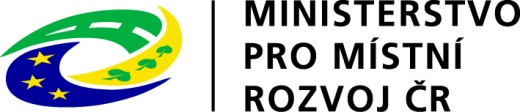 